http://web.ics.purdue.edu/~braile/eas100/OceanAge3.docx,  http://web.ics.purdue.edu/~braile/eas100/OceanAge3.pdf.Jan. 2018 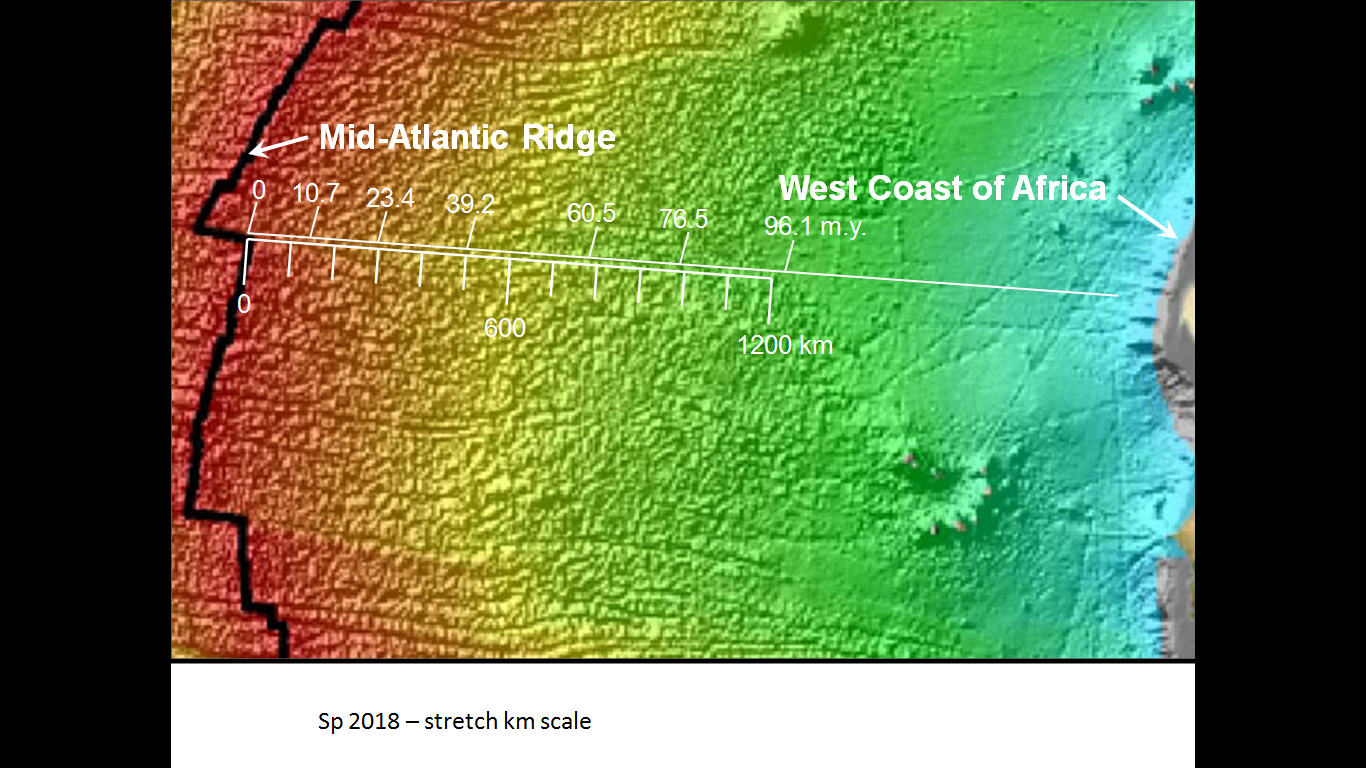 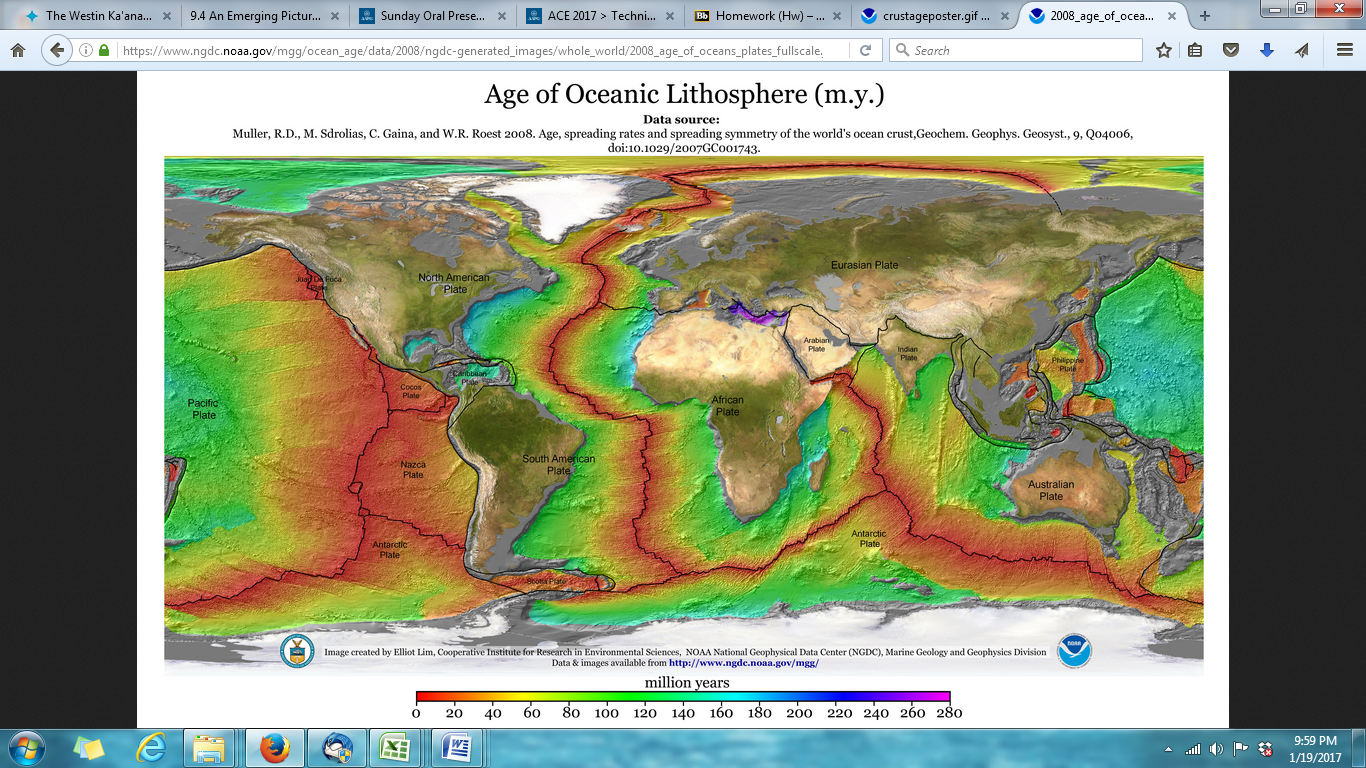 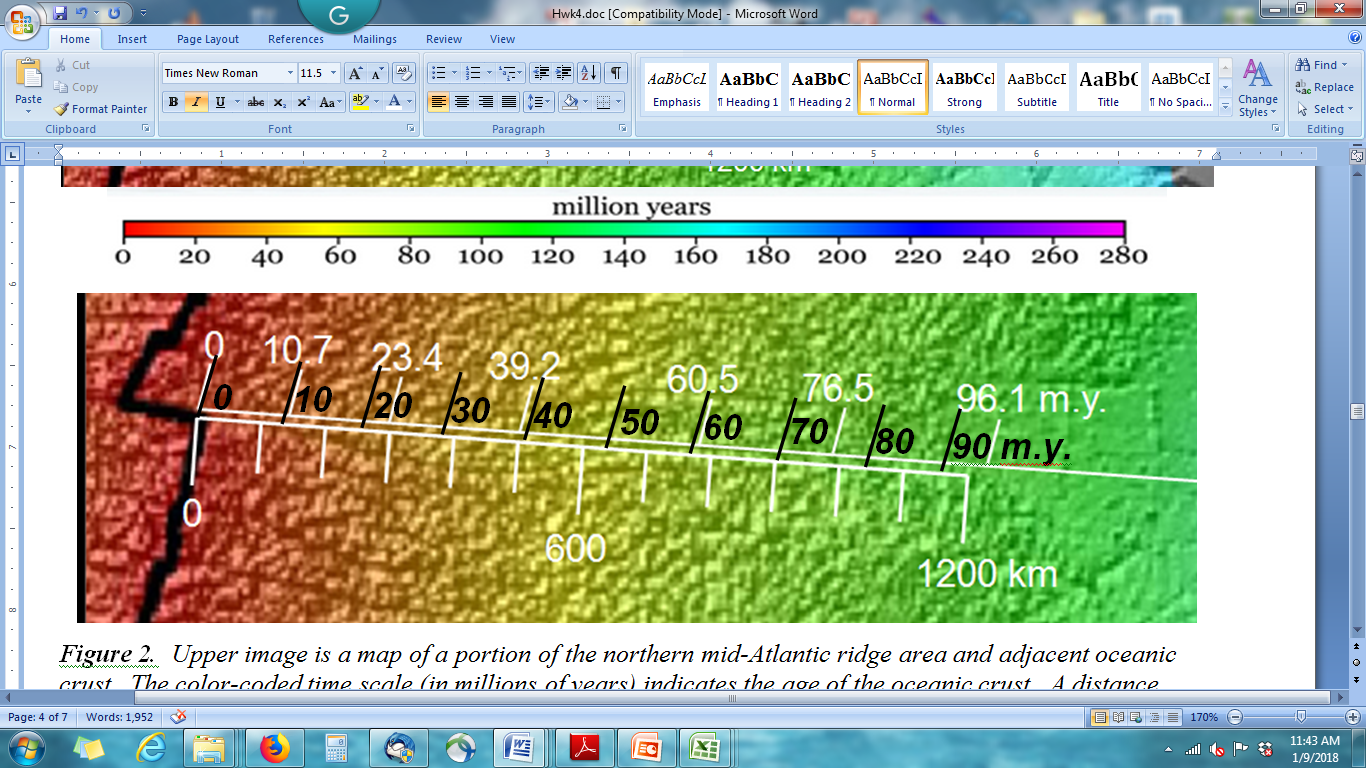 Figure 2.  Upper image is a map of a portion of the northern mid-Atlantic ridge area and adjacent oceanic crust.  The color-coded time scale (in millions of years) indicates the age of the oceanic crust.  A distance scale and an age boundary scale (for analysis in this homework assignment) are also shown.  The white lettering and tic marks indicate prominent oceanic crust age boundaries.  An enlarged version of the oceanic crust and the scales is shown in the lower image which can be displayed on the screen or printed on 8 ½ inch wide paper.  On the lower image, the black lettering shows an interpolated oceanic crust age scale with tic marks every 10 million years to allow easier and more accurate estimation of the crustal age at every 100 km distance along the distance scale (to estimate the crustal age at 100, 200, 300, … ,1200 km along the profile).  Original crustal age image from: https://www.ngdc.noaa.gov/mgg/ocean_age/data/2008/ngdc-generated_images/whole_world/2008_age_of_oceans_plates_fullscale.jpg. On the lower image, printed on 8 ½ by 11 in paper, the 1200 km scale should measure 12 cm.